T. C.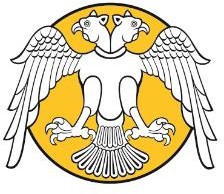 SELÇUK ÜNİVERSİTESİEğitim Bilimleri Enstitüsü Müdürlüğü Tez Savunma Sınavı Tutanak FormuÖğrenci BilgileriSınav Bilgileri:Selçuk Üniversitesi Lisansüstü Öğretim ve Sınav Yönetmeliği hükümleri uyarınca yapılan Yüksek Lisans/ Doktora Tez Savunma Sınavı gerçekleştirilmiş ve adayın durumu bu tutanakla tespit edilmiştir. Gereğini arz ederim.İmzaEnstitü Anabilim Dalı Başkanı Adı SoyadıÜyelerNot1: Bu belge, Tez Savunma Sınavından sonra üç gün içerisinde, Tez İnceleme ve Değerlendirme Formu ve diğer ekler ile birlikte Eğitim Bilimleri Enstitüsü Müdürlüğüne gönderilmelidir.Not2: Asıl jüri üyelerinden birisinin sınava katılamaması durumunda üniversite içinden ise, üniversite içi yedek jüri ile, üniversite dışından ise üniversite dışı yedek jüri üyesi ile sınav yürütülür. Sınav komisyonu bu konuda tutanak tutar. Sınav komisyonu bu konuda tutanağı ve varsa katılmayan asil üyenin mazeret belgesi ek yapılır.TEZ İNCELEME VE DEĞERLENDİRME FORMUÖğrenci BilgileriSUNUMAdı:Anabilim Dalı:Soyadı:Bilim Dalı:Numarası:Sınav Durumu:I.Savunma Sınavı	II.Savunma SınavıDanışmanı:Programı:Doktora	Yüksek LisansTarihiYeriSaatSüresiDEĞERLENDİRME VE SONUÇDEĞERLENDİRME VE SONUÇSavunulan tezin Kabul Edilmesine,Savunulan tezin Düzeltilmesine,Savunulan tezin (*)Reddedilmesine,Öğrenci Sınava GelmediSalt Çoğunluk	Oy Birliği	ile karar verilmiştir.Salt Çoğunluk	Oy Birliği	ile karar verilmiştir.UnvanıUnvanıAdı SoyadıİmzaOlumluOlumsuz1Danışman2Üye3Üye4Üye (Üniversite Dışı)5Üye (Üniversite Dışı)Adı:Anabilim Dalı:Soyadı:Bilim Dalı:Numarası:Sınav Durumu:I.Savunma Sınavı	II.Savunma SınavıDanışmanı:Programı:Doktora	Yüksek LisansTezin Başlığı:Tezin bölümleri arasındaki bütünlük ilişkisi:Tablo, şekil ve grafiklerin durumu:Kaynak kullanımı:Alıntılar:Dil Kullanımı:İmzaİmzaİmzaİmzaİmzaÜye ParafÜye ParafÜye ParafÜye ParafÜye ParafÇalışmanın Konusu ve Amacı:Çalışmanın Sonucu:Diğer:Özgünlük:Aday, sizce bu çalışma sonunda bilimsel araştırma yapma, bilgiye erişme, değerlendirme ve yorumlama yeteneği kazanmış mıdır?Evet	HayırBu yüksek lisans/doktora tezi aşağıda belirtilen niteliklerden hangisi/hangilerini sağlamaktadır?Bilime yenilik getirmiştir.Yeni bir bilimsel yöntem geliştirmiştir.Bilinen bir yöntemi yeni bir alana uygulamıştır.Diğer açıklamalar:Sonuç:Tarafımdan/tarafımızdan incelenen bu tez, Selçuk Üniversitesi Lisansüstü Eğitim-Öğretim ve Sınav Yönetmeliğiuyarınca:Kabul edilebilir niteliktedir.	Ek süre verilerek düzeltilmesi gerekir.	Red edilmesi gerekir.Not: Tezi reddedilen öğrencinin reddedilen tezin bir nüshasını gerekçeli kararla birlikte Eğitim Bilimleri Enstitüsüne gönderilmesi gerekmektedir.UnvanıUnvanıAdı SoyadıİmzaOlumluOlumsuz1Danışman2Üye3Üye4Üye (Üniversite Dışı)5Üye (Üniversite Dışı)